Baccalauréat ProfessionnelMaintenance des Systèmes de Production Connectés DOSSIER TECHNIQUE ET RESSOURCESCERMEXÉpreuve E2 - PREPARATION D’UNE INTERVENTION 
PRESENTATION GENERALE DU SYSTEME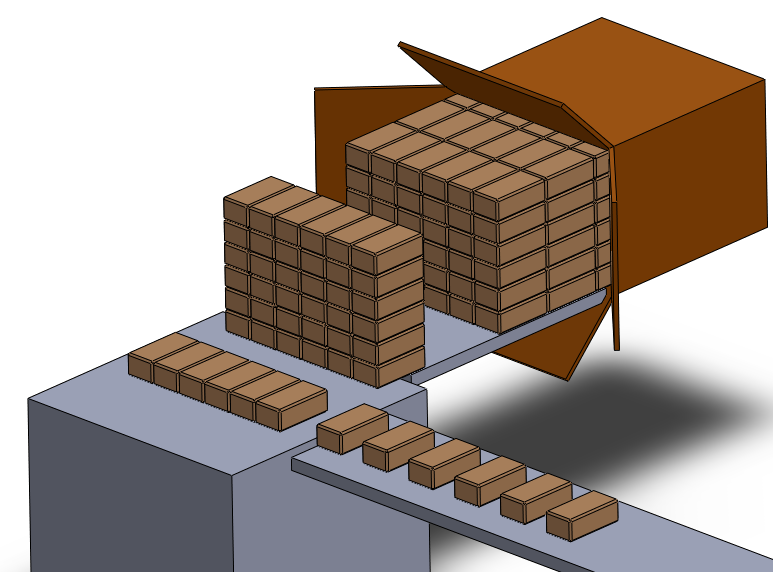 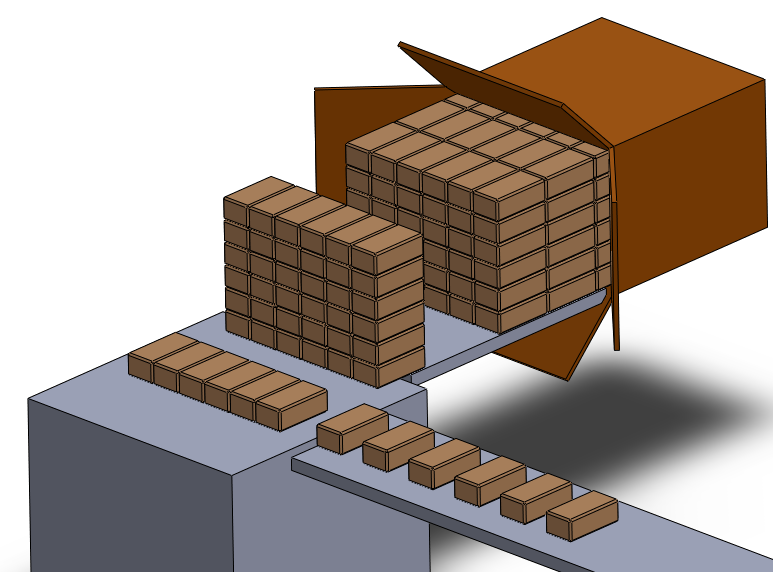 La Cermex est un système qui assure le groupage des produits, leur introduction dans une caisse en carton présentée manuellement ouverte.L’entreprise DRIO utilise cette machine pour mettre des étuis remplis de flacon de parfum dans une caisse en carton.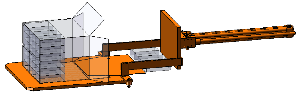 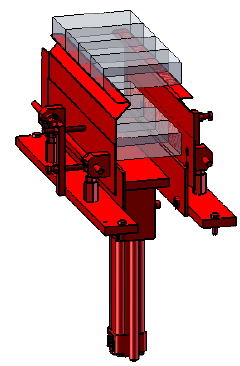 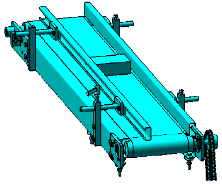 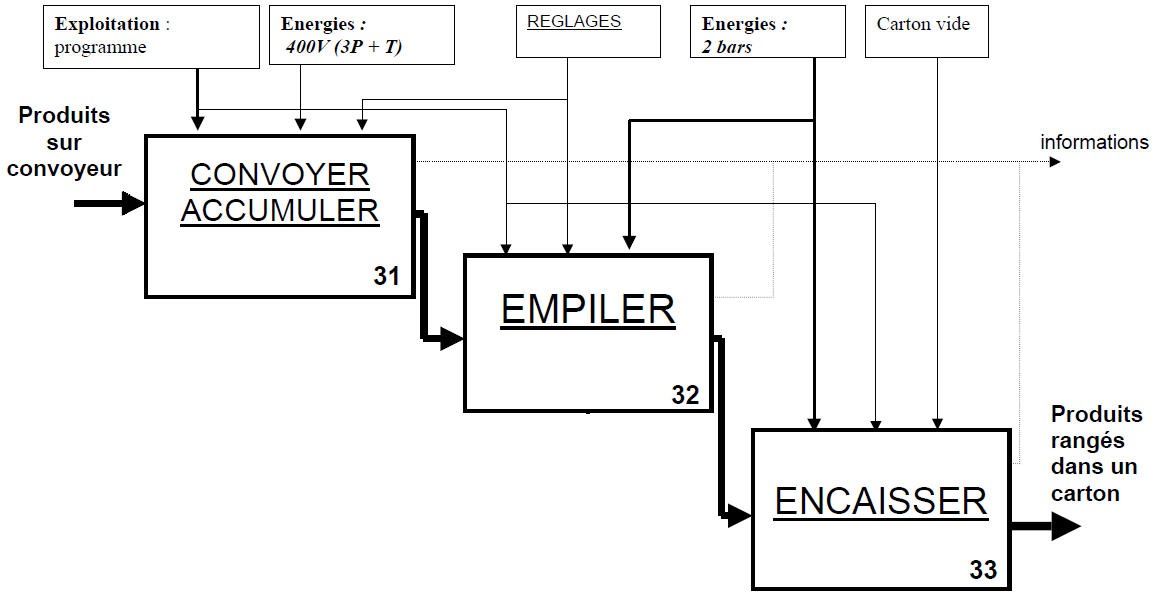 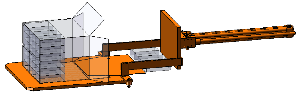 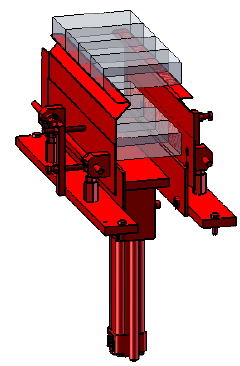 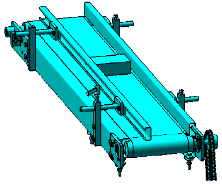 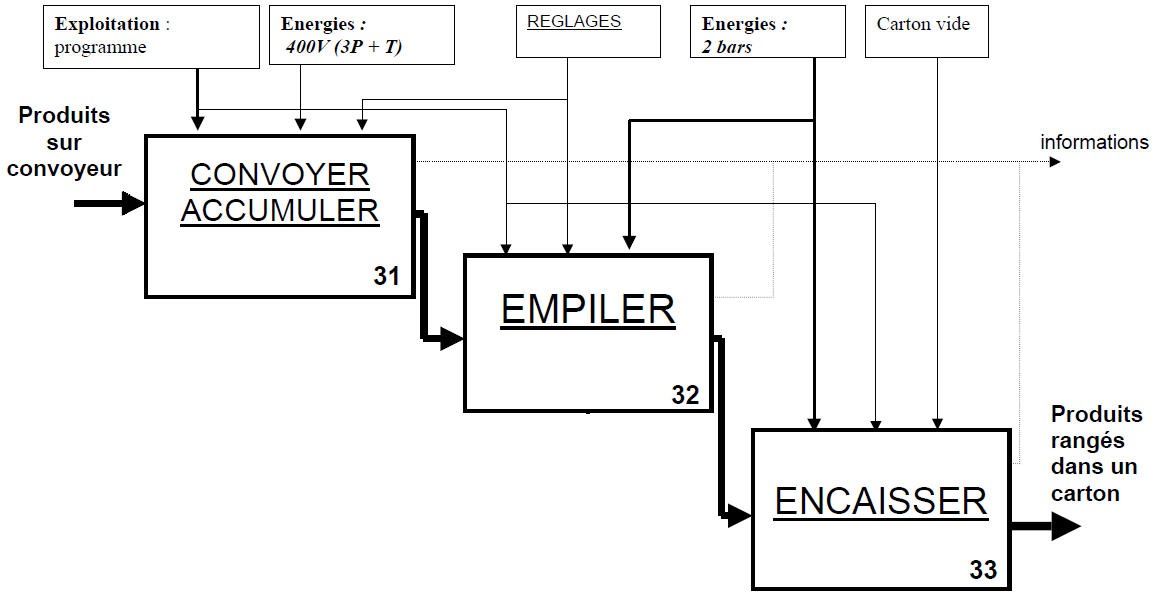 Les étuis sont convoyés et accumulés grâce au convoyeur. Lorsqu’une couche est créée le vérin de l’empileur descend ce qui permet au convoyeur de créer une nouvelle couche.En fonction des réglages de l’opérateur, si le nombre de couche est atteint cela forme une pile.   Et cette pile est déplacée vers le carton.Le nombre de piles atteint tous les étuis forment un lot, qui sera finalement transféré dans le carton.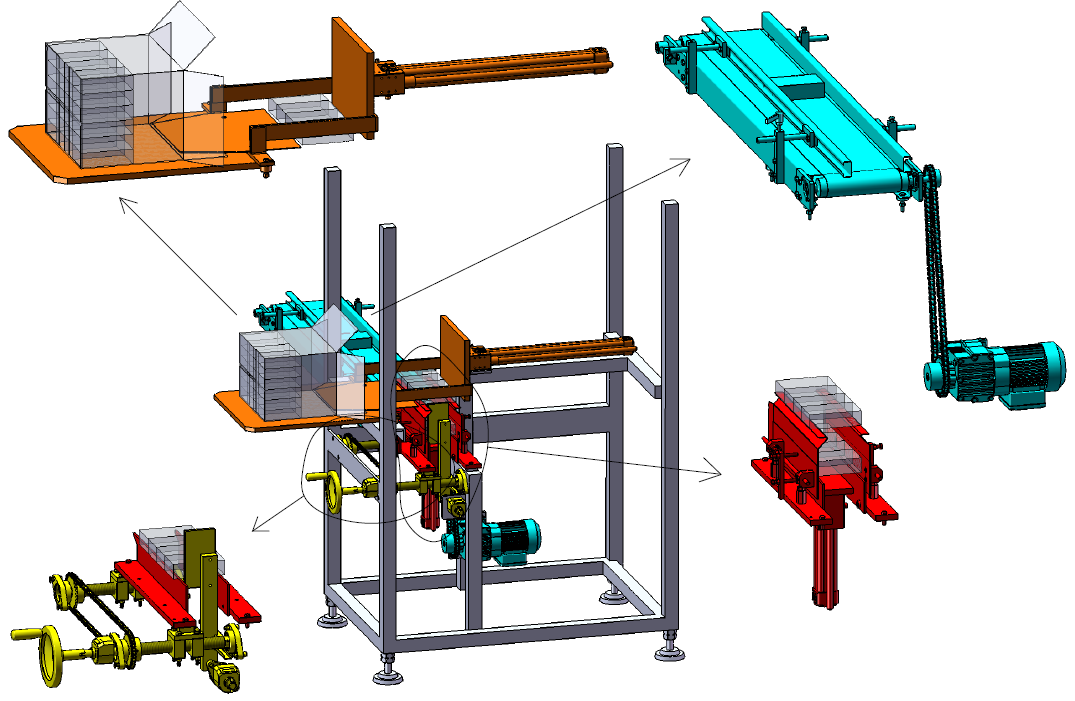 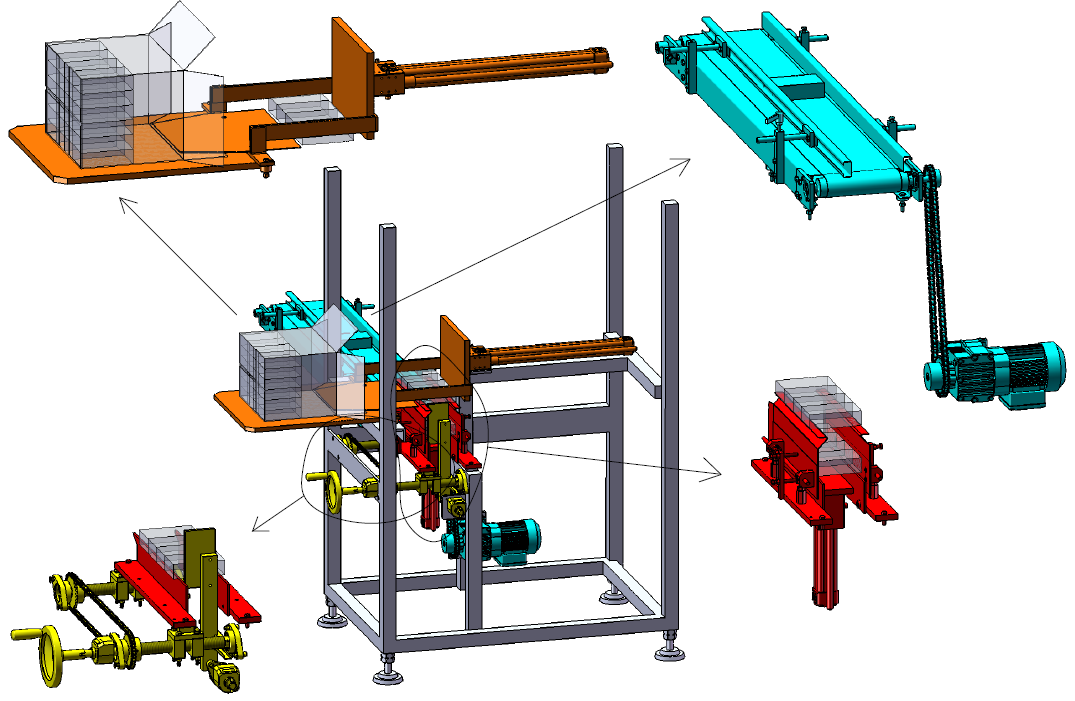 MISE EN SITUATIONLors du rétrofit de la Cermex, plusieurs équipes de maintenance mécanique et d’électricité sont mises à contribution. On vous demande de préparer le remplacement du vérin d’encaissage, dans le but d’améliorer la qualité de la tâche : moins de détérioration des étuis, gain de production et contrôle des informations à distance.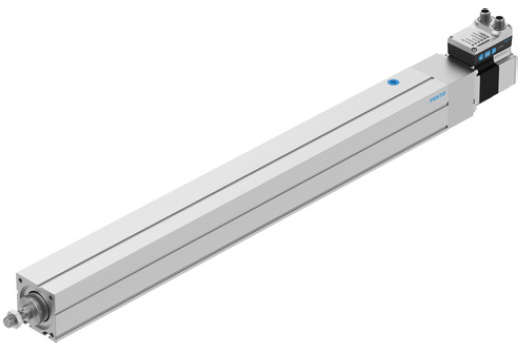 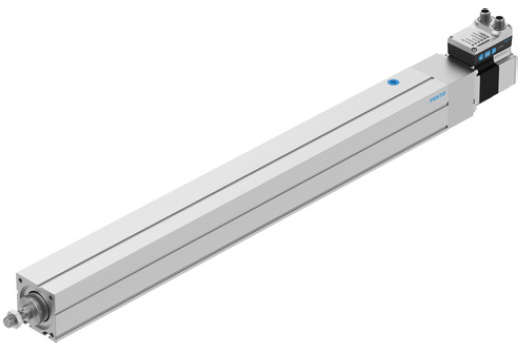 Pour cela le vérin actuel sera remplacé par un vérin électrique IO-Link.PROBLEMATIQUECette technologie n’est pas utilisée dans l’entreprise et on vous demande d’étudier les caractéristiques de ce vérin en vue du remplacement. Et de préparer son remplacement.La partie rétrofit automatisme sera réalisée par un technicien de maintenance électrique.La validation de l’intervention par votre responsable a généré l’ordre de travail ci-dessous :Sous Système encaissageLe sous système est actuellement actionné par un vérin pneumatique Double effet, qui peut se déplacer et prendre 3 positions : Rentrée, sortie intermédiaire et sortie totale. Lorsque la première pile est formée, la tige de vérin sort et la plaque poussoir la déplace de 150 mm (longueur d’un étui + 50 mm). Puis elle revient à sa position initiale.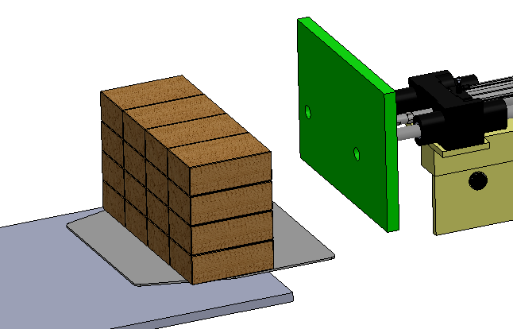 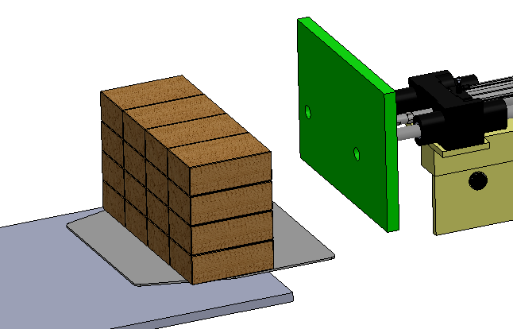 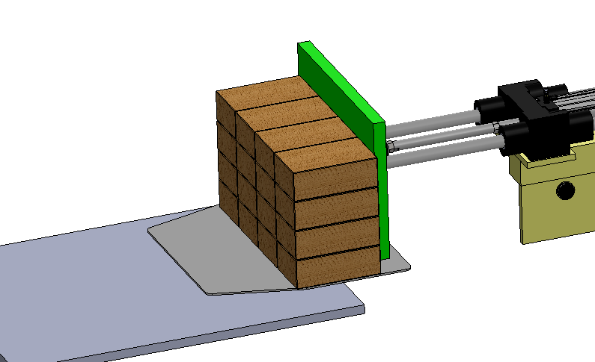 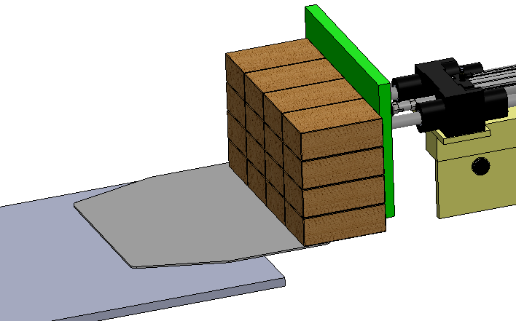 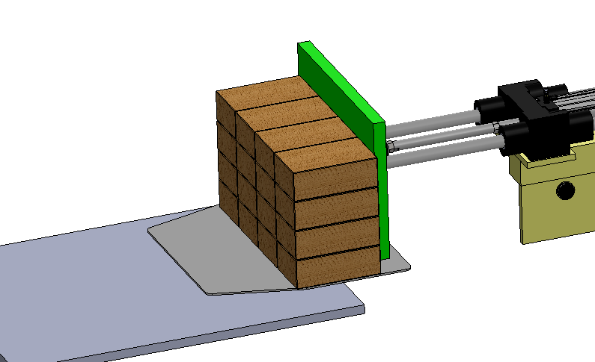 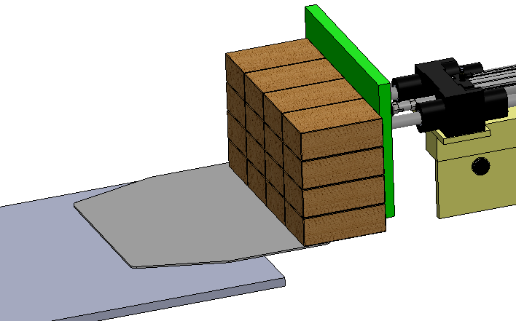 Note :  le nombre d’étuis par couche et le nombre de couches par pile dépend des réglages de l’opérateur.Pour les piles suivantes, la tige de vérin sort et la plaque poussoir les déplace de 150 mm. La nouvelle pile pousse la pile précédente, c’est de cette manière qu’un lot se forme. Puis la plaque poussoir revient à sa position initiale.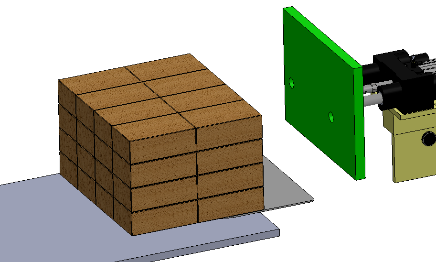 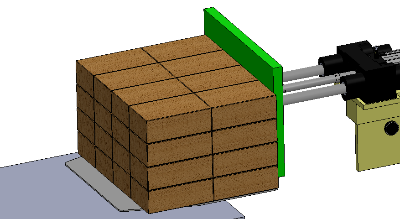 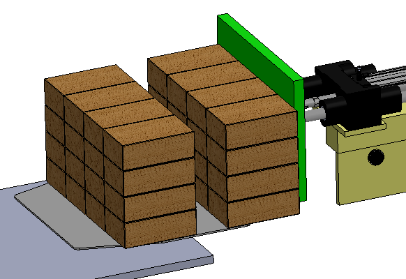 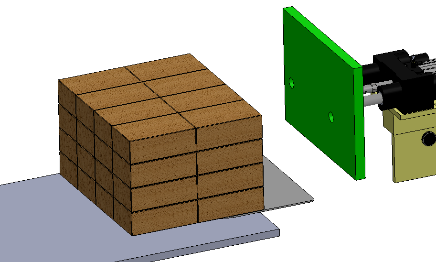 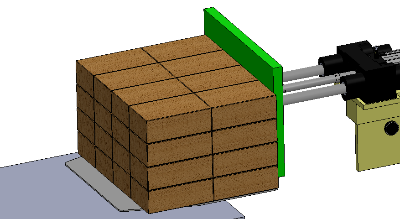 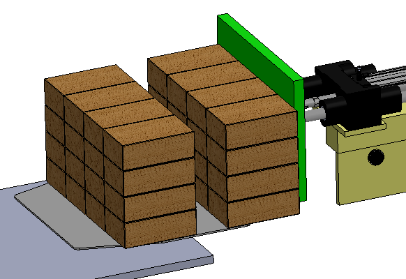 Lorsque tout un lot est constitué, la tige de vérin sort totalement (450mm) et la plaque poussoir déplace tous les étuis dans le carton.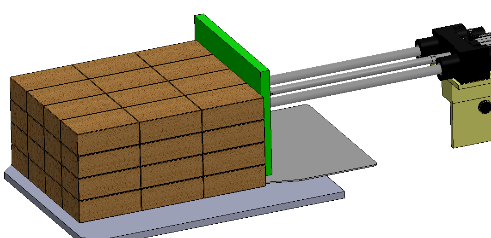 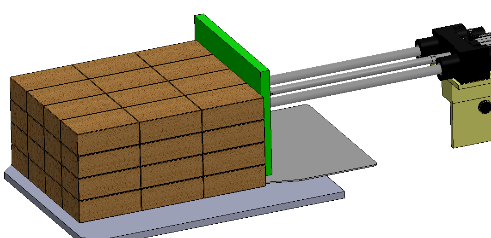 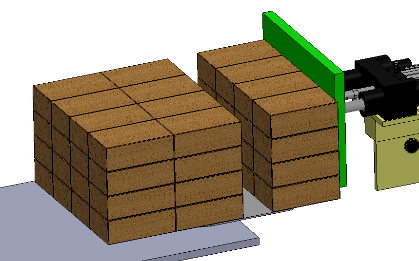 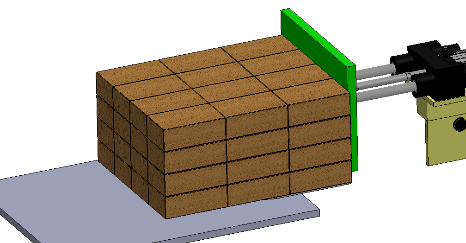 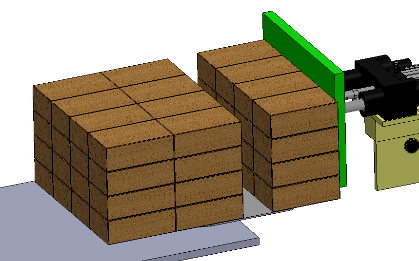 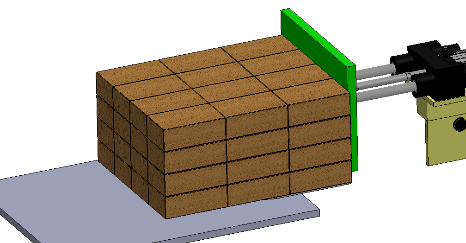 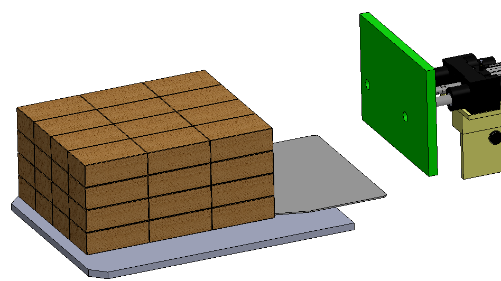 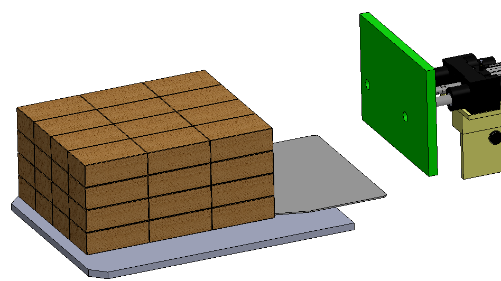 Grafcet de la tâche d’encaissage (Partie opérative)Données :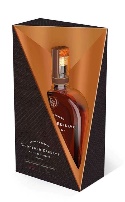 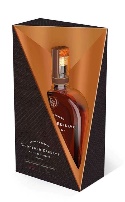  Étui :L x l x ep (en mm) = 100 x 60 x 40 Masse : 150 g Emballage plastifié (polyéthylène) Coefficients de frottement :Vérin Pneumatique (actuellement installé) :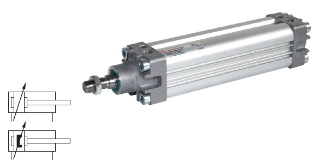 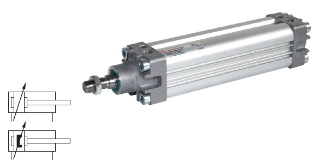 Données techniques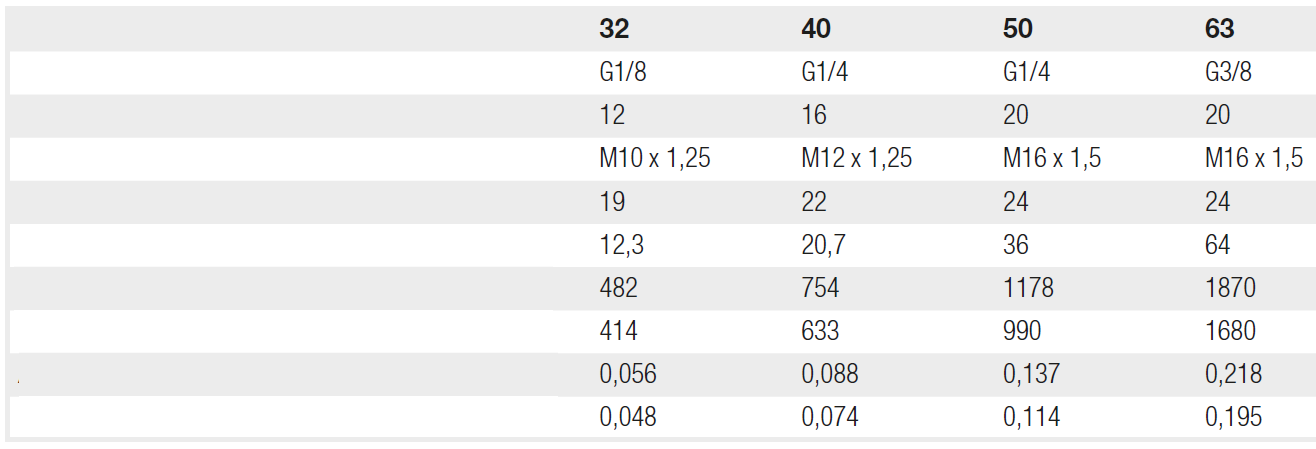 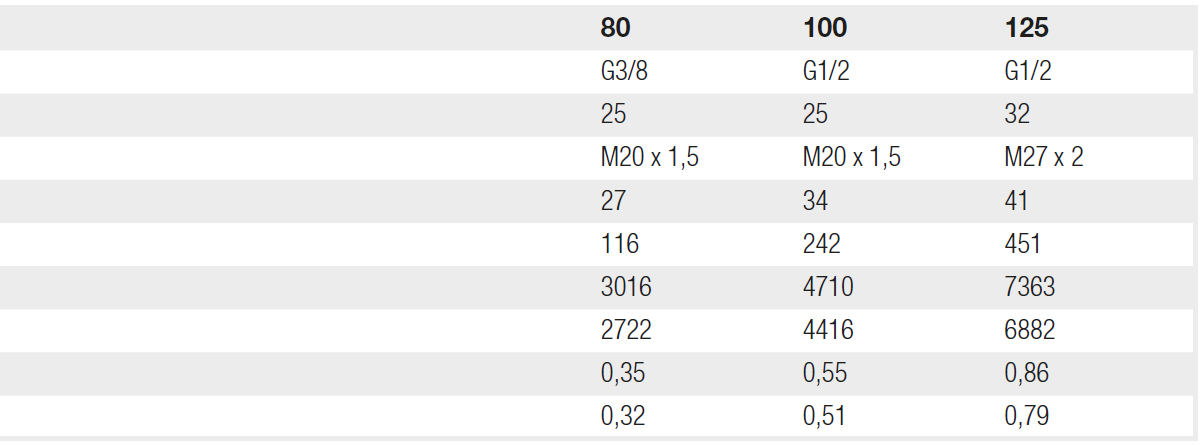 Guide linéaire :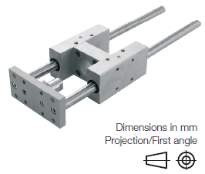 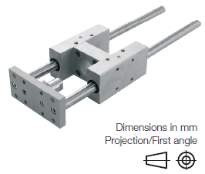 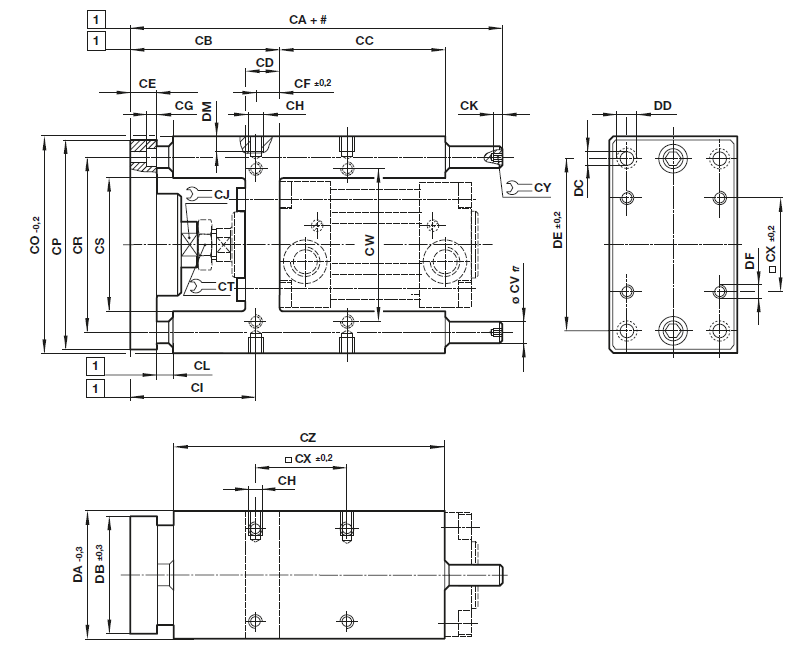 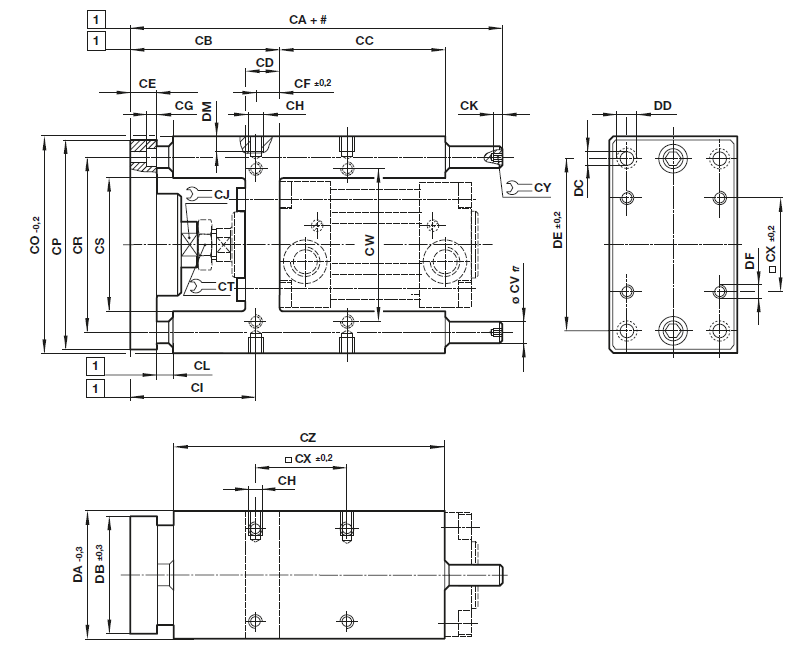 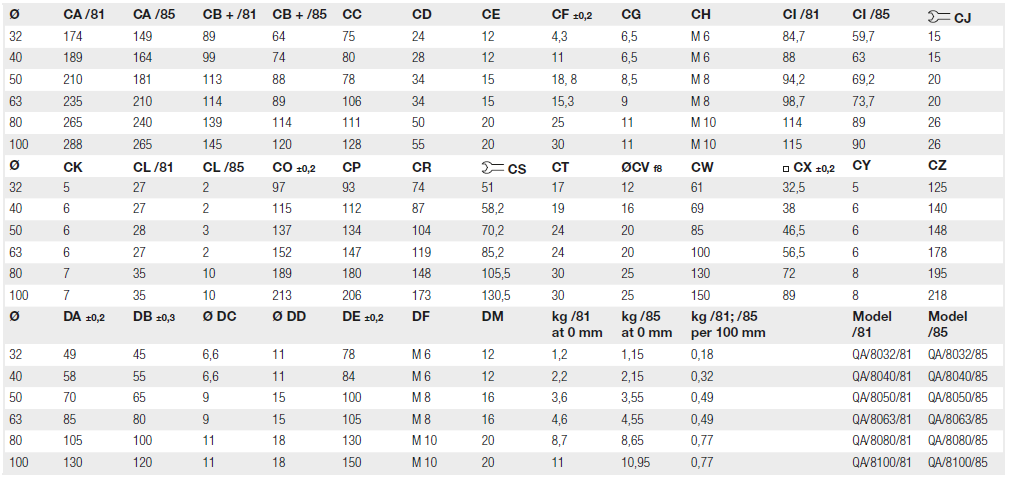 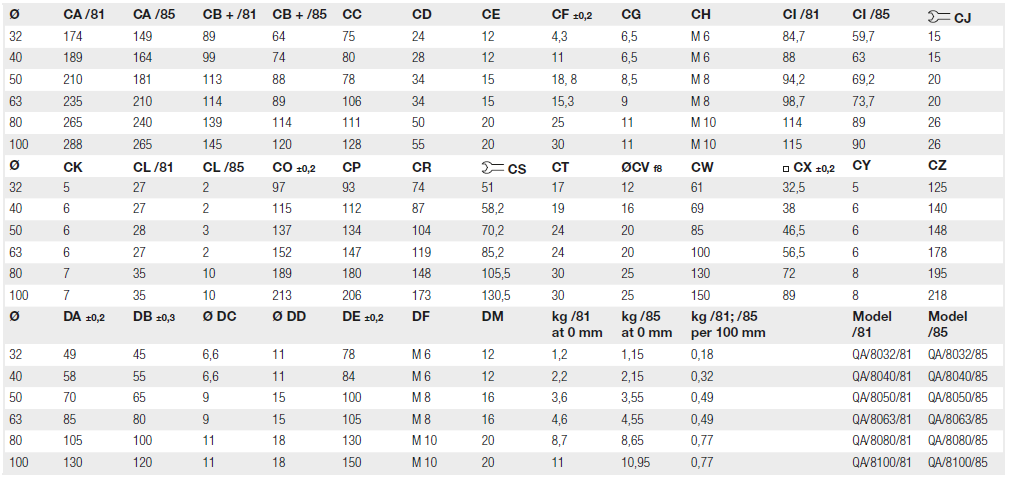 Vérin électrique IO-LINK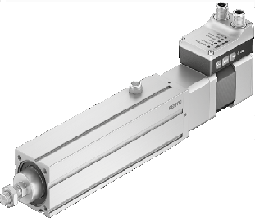 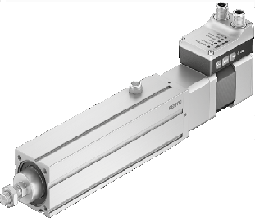 Données techniques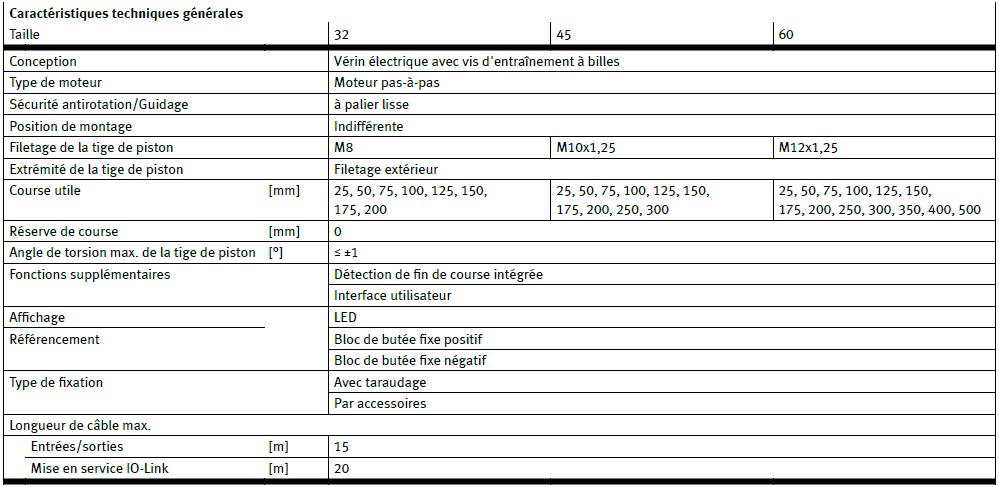 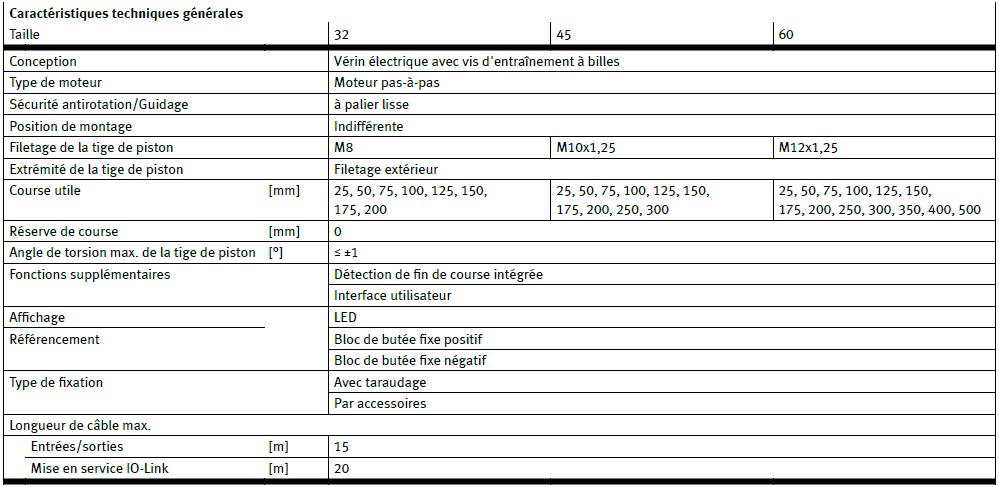 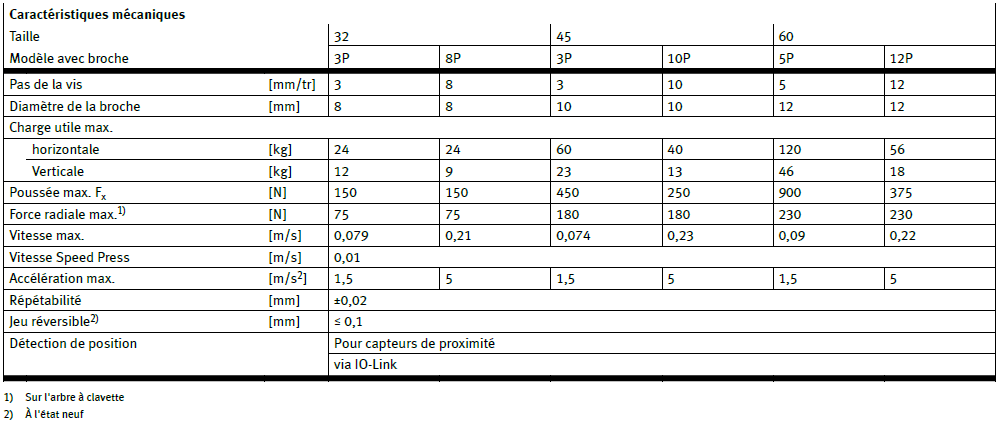 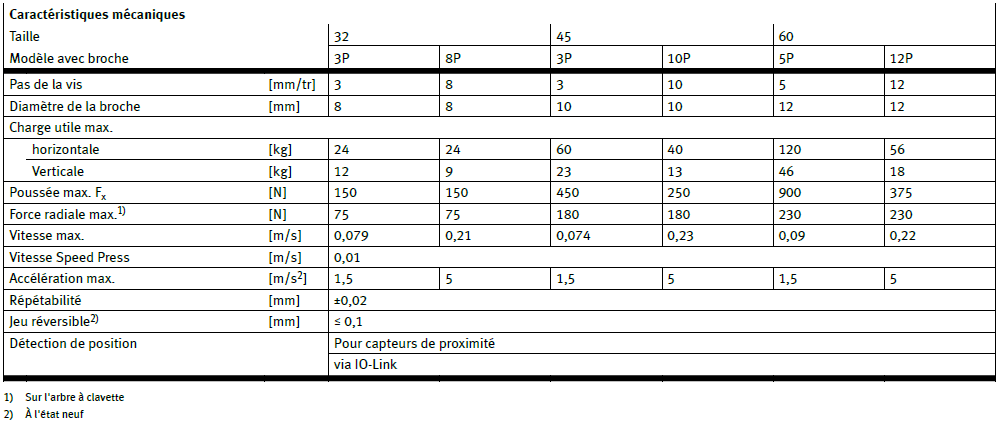 Dimensions – Mécaniques Vérin IO-Link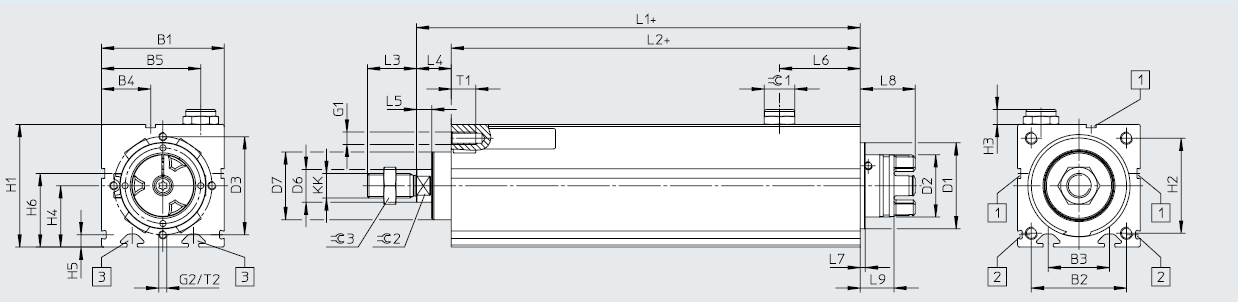 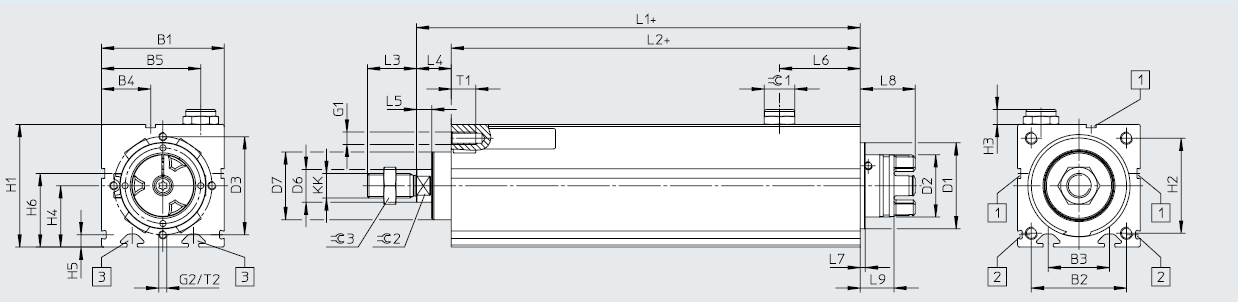 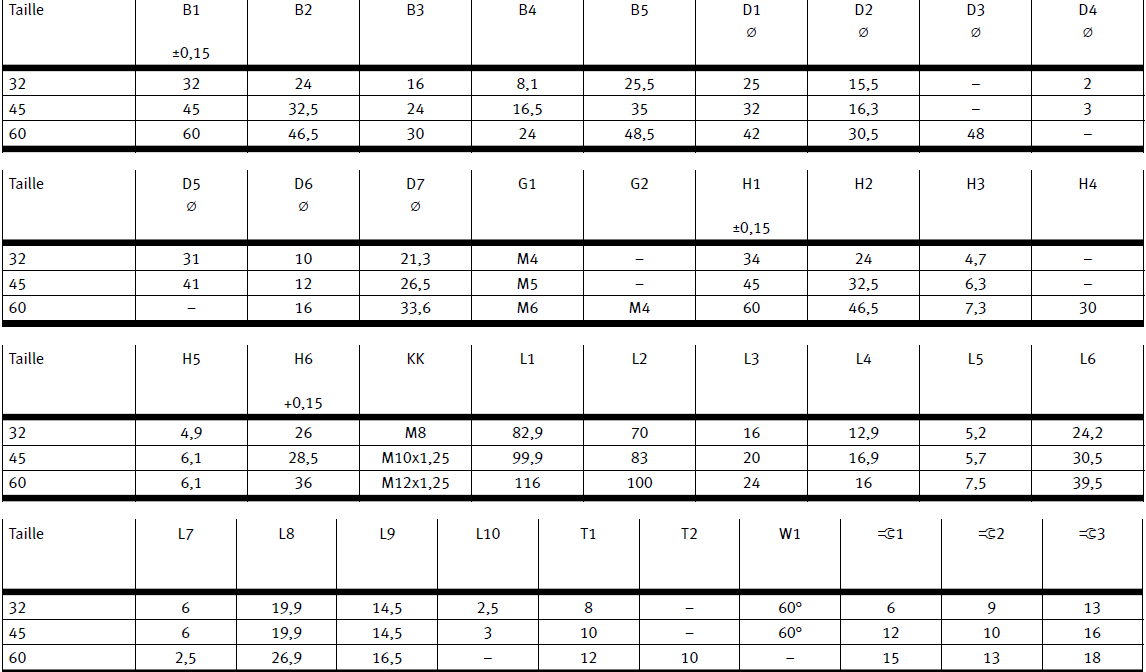 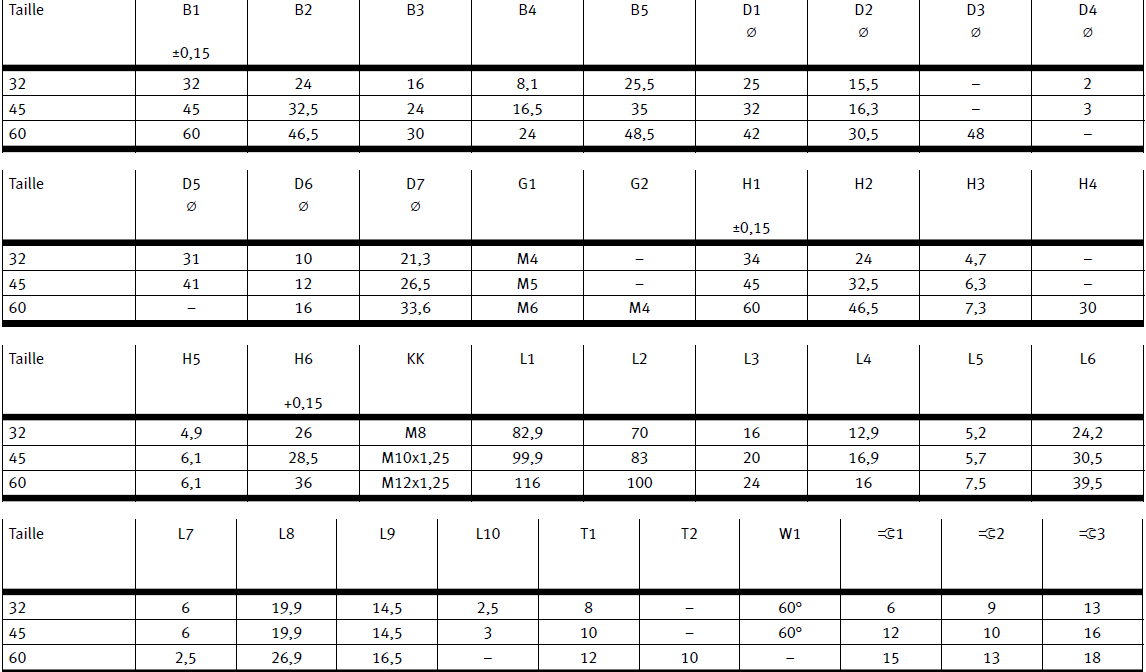 Référence Vérin IO-Link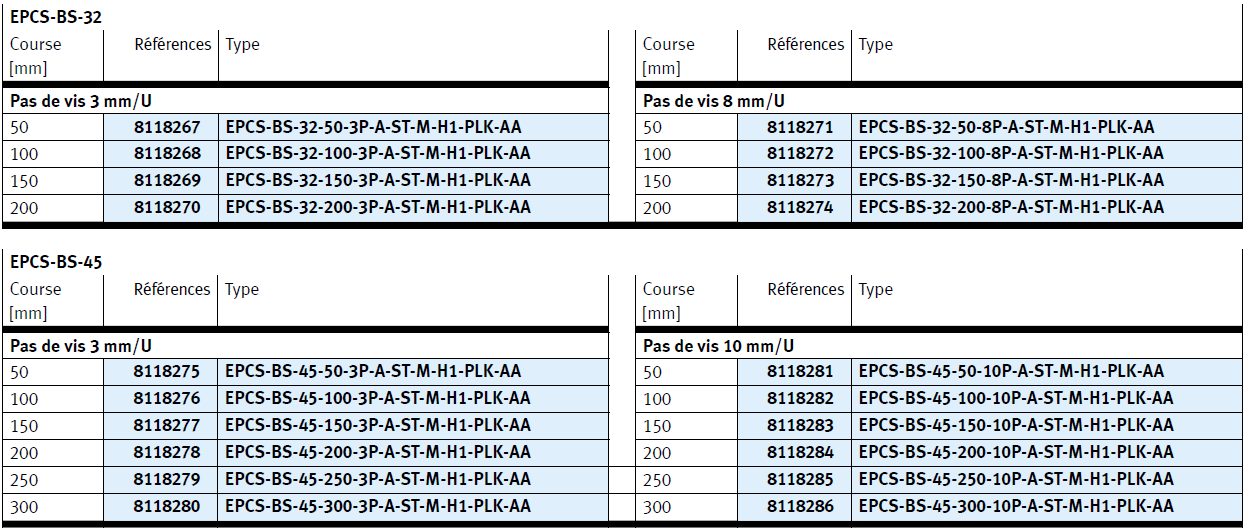 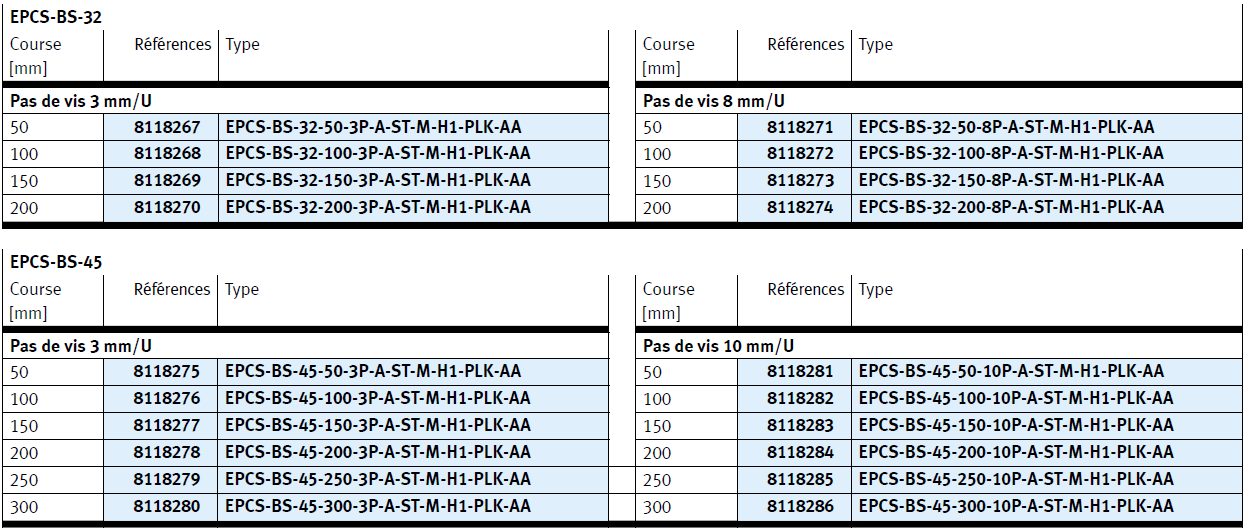 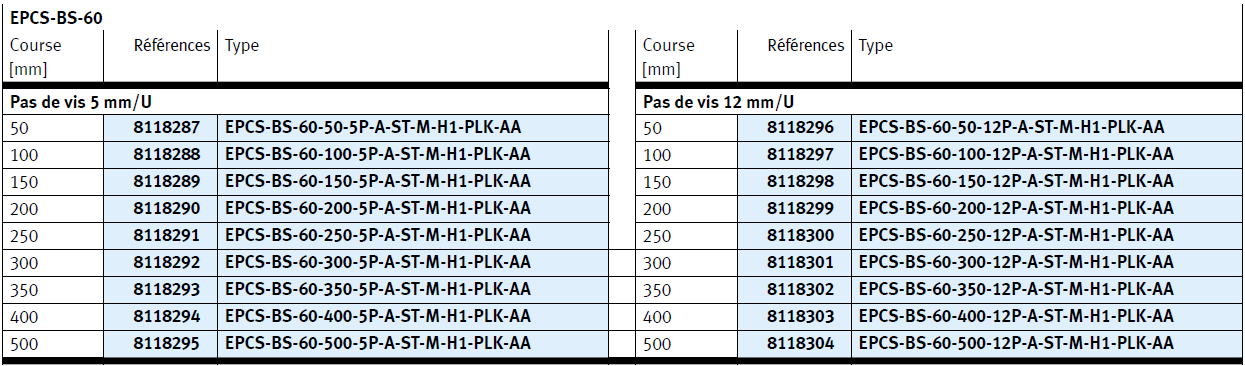 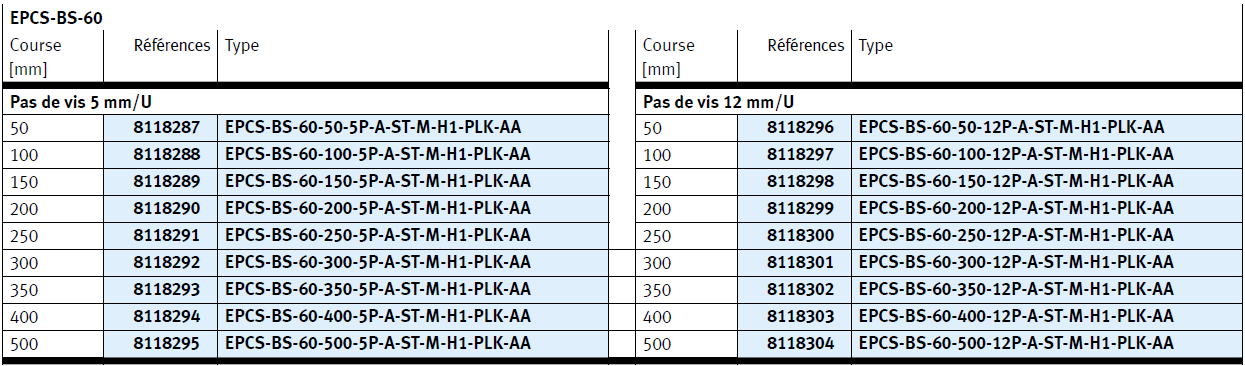 Adressage des entrées et des sorties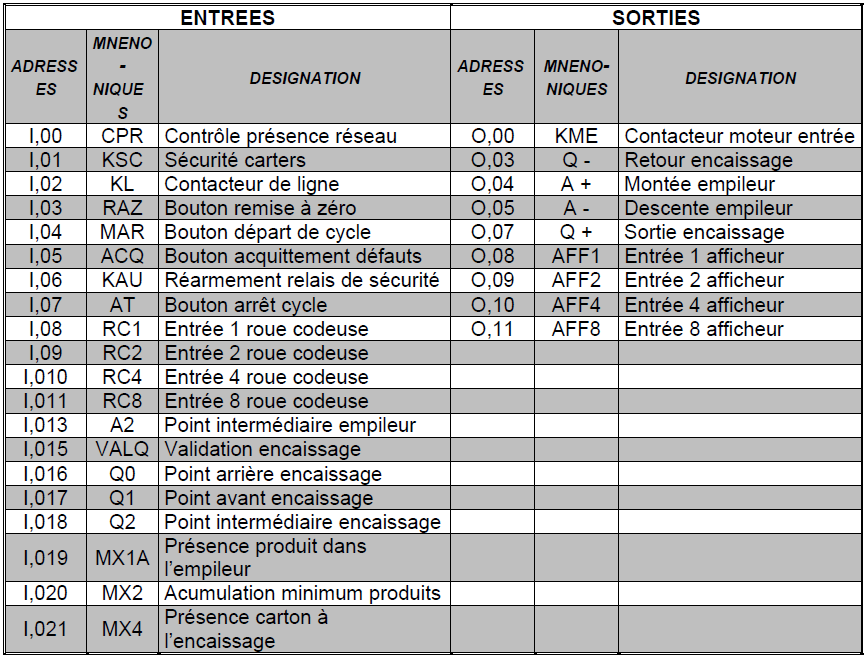 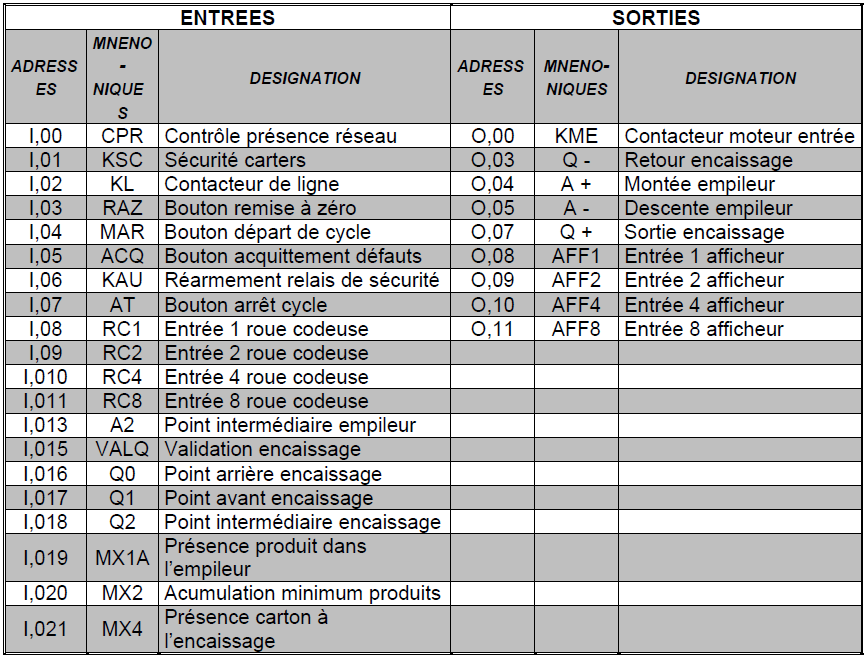 Schéma Pneumatique Vérin encaissage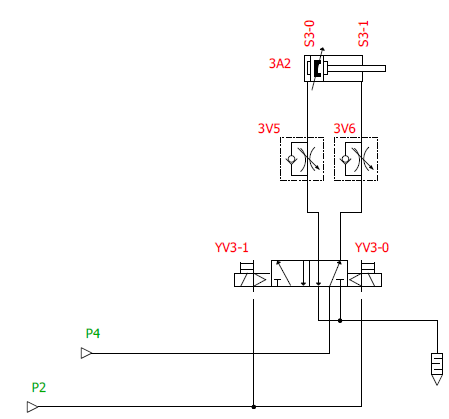 Schéma d’implantation des composants pneumatiques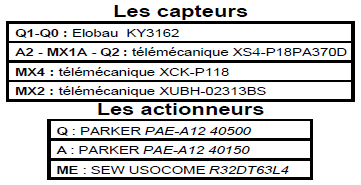 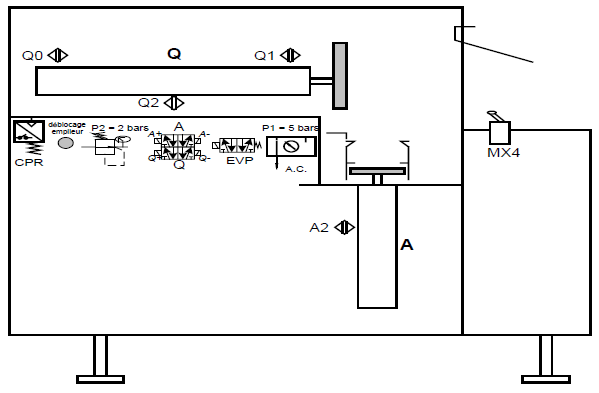 Mise en plan système encaissage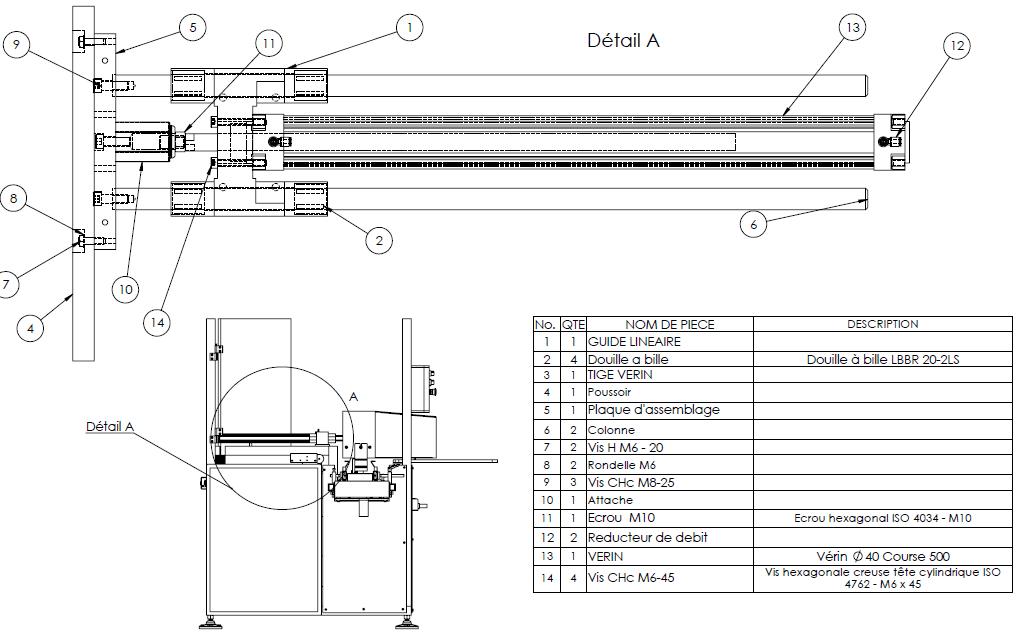 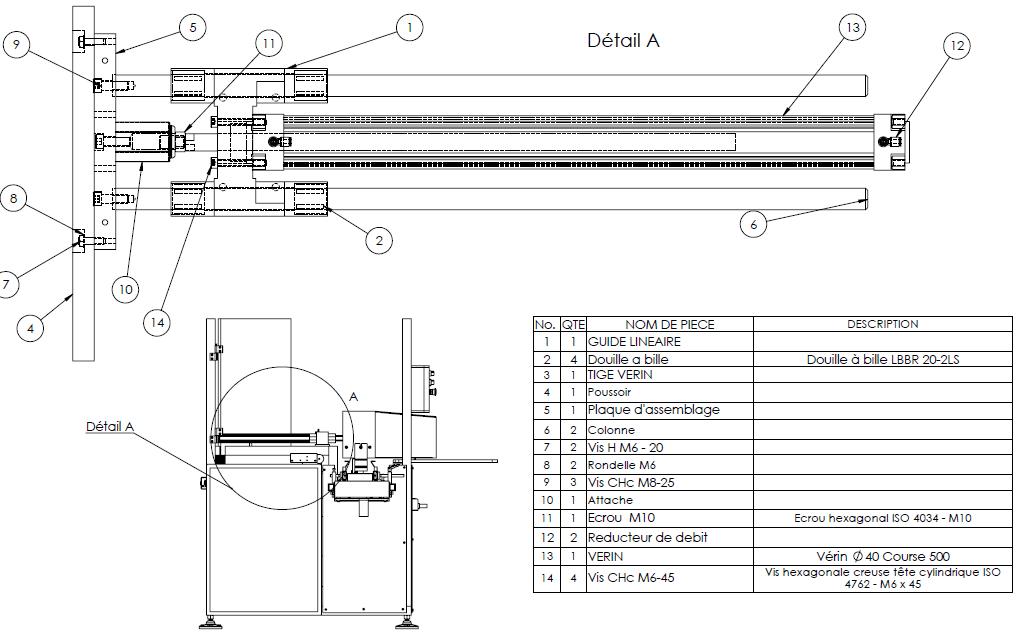 Distribution air comprimé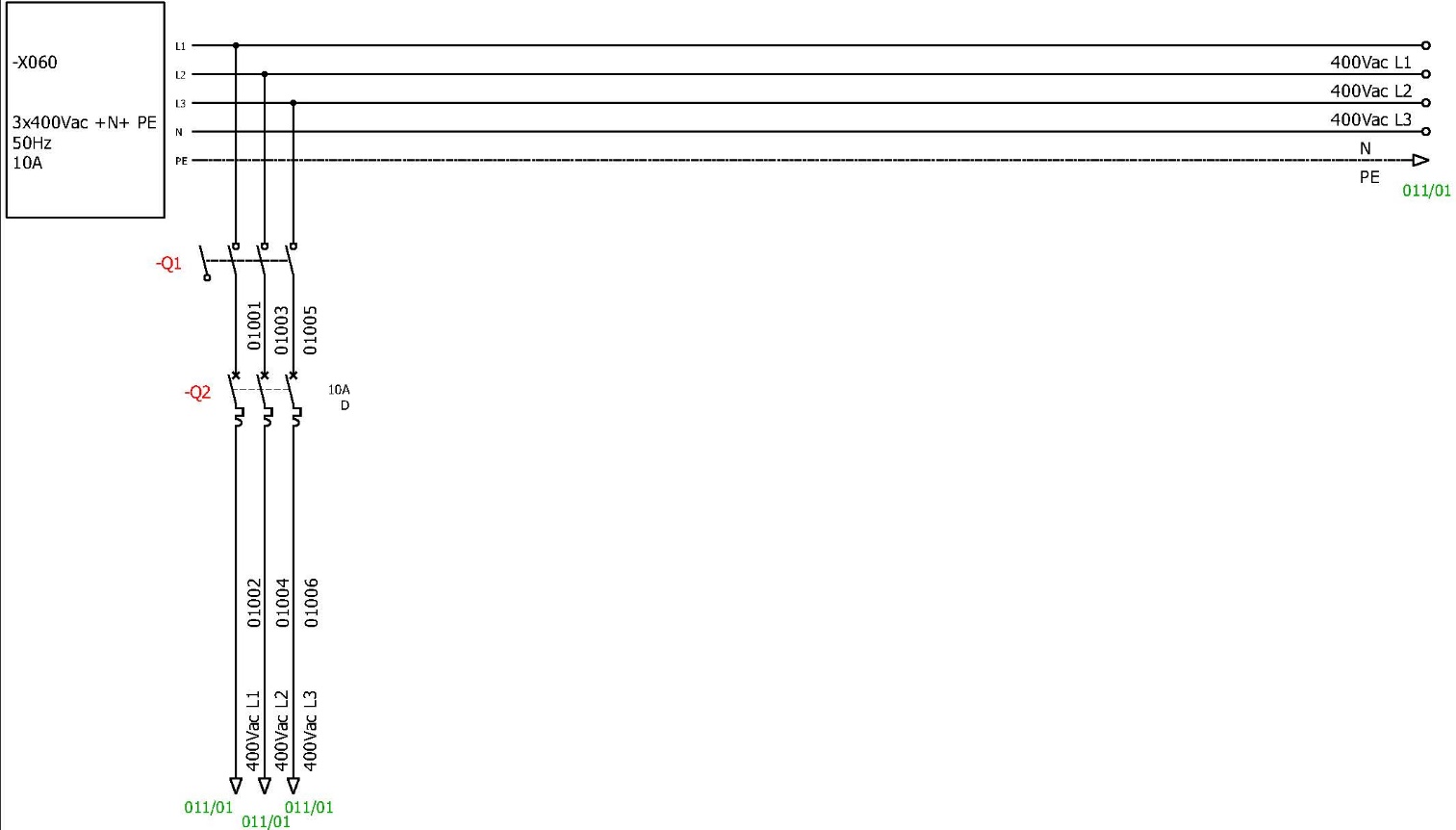 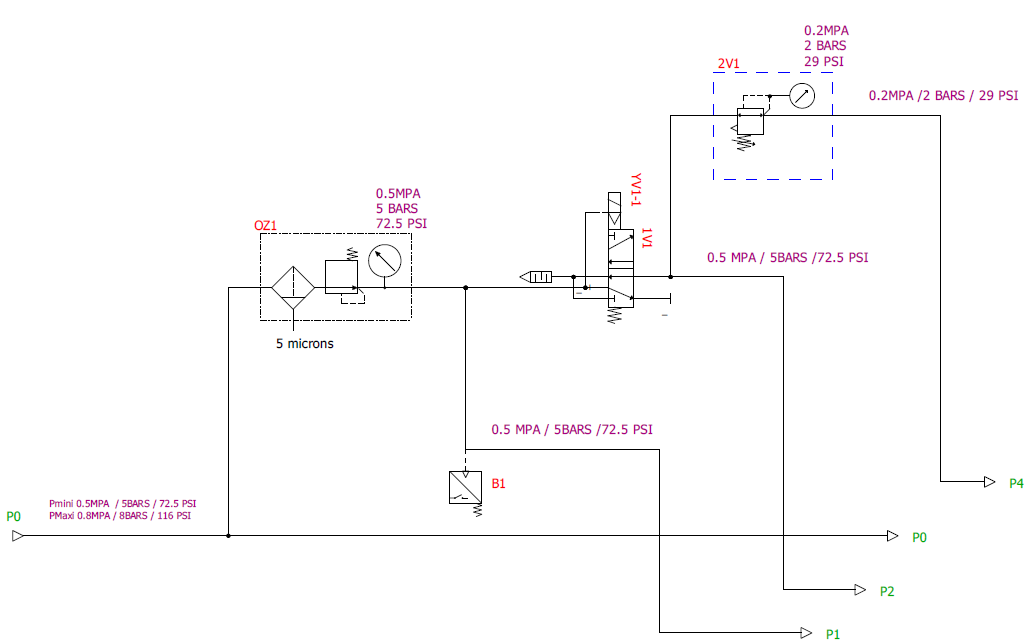 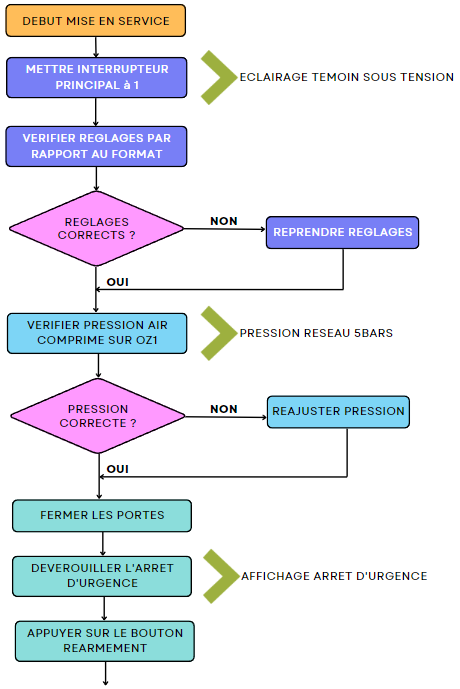 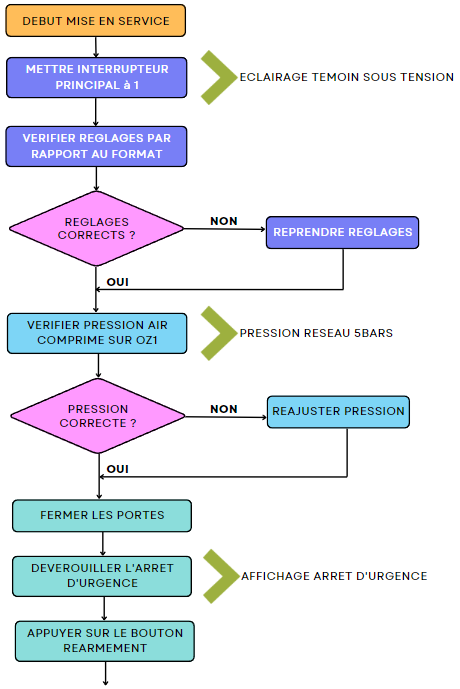 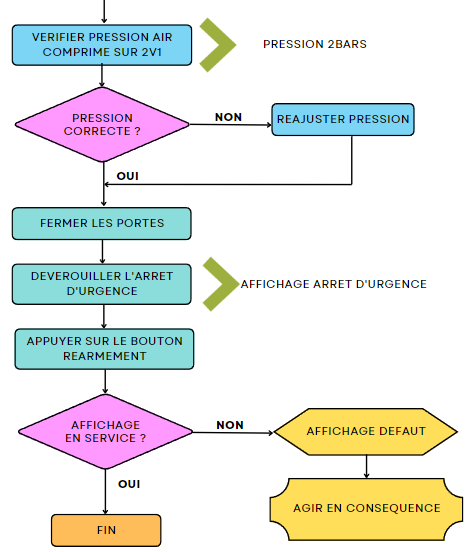 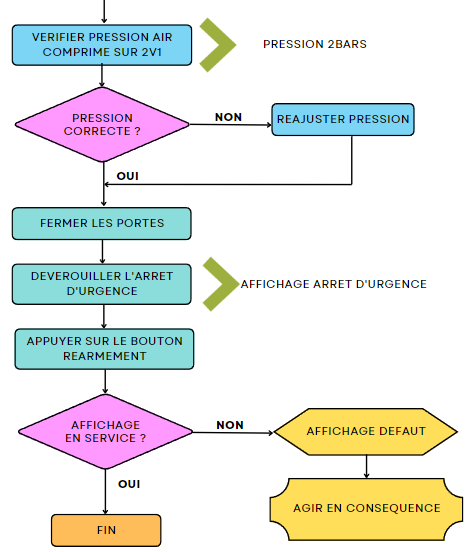 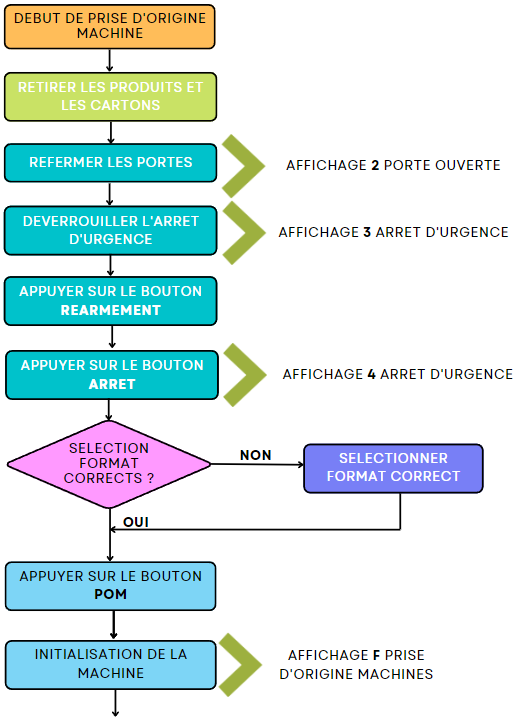 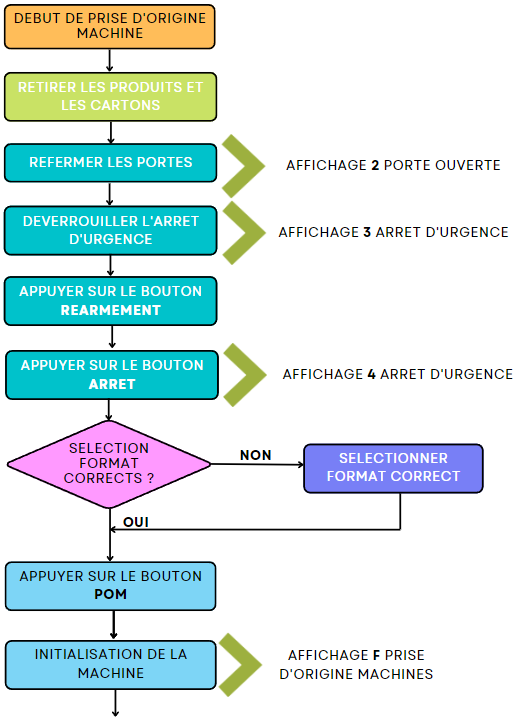 ………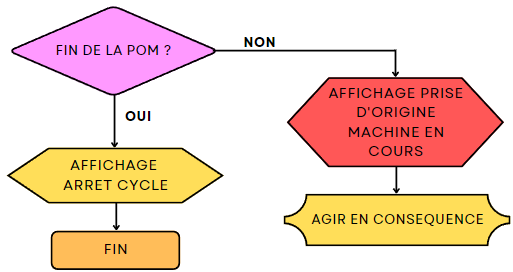 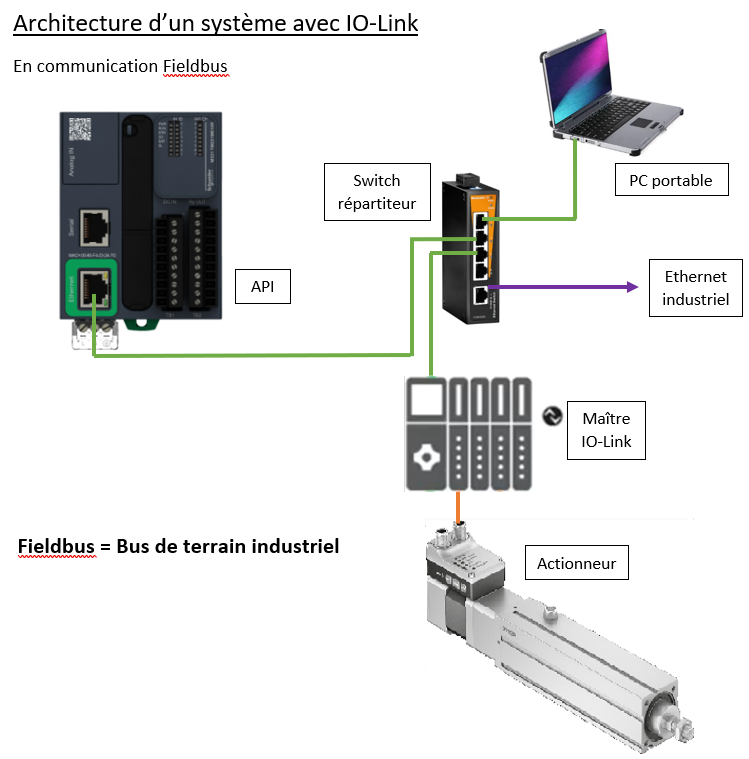 ORDRE DE TRAVAILORDRE DE TRAVAILORDRE DE TRAVAILORDRE DE TRAVAILORDRE DE TRAVAILORDRE DE TRAVAILORDRE DE TRAVAILORDRE DE TRAVAILORDRE DE TRAVAILORDRE DE TRAVAILORDRE DE TRAVAILParcAtelier maintenanceAtelier maintenanceAtelier maintenanceUrgenceUrgence…ÉquipementÉquipementN°Encaisseur E 724.00MarqueMarqueMarqueMarqueCERMEXCERMEXCERMEXNuméro du BT :241122241122241122Motif de la demande :Rétrofit CERMEX remplacement Vérin – Fonction ENCAISSAGEDépose de la « solution Pneumatique » à remplacer par la « solution Électrique »Motif de la demande :Rétrofit CERMEX remplacement Vérin – Fonction ENCAISSAGEDépose de la « solution Pneumatique » à remplacer par la « solution Électrique »Motif de la demande :Rétrofit CERMEX remplacement Vérin – Fonction ENCAISSAGEDépose de la « solution Pneumatique » à remplacer par la « solution Électrique »Motif de la demande :Rétrofit CERMEX remplacement Vérin – Fonction ENCAISSAGEDépose de la « solution Pneumatique » à remplacer par la « solution Électrique »Motif de la demande :Rétrofit CERMEX remplacement Vérin – Fonction ENCAISSAGEDépose de la « solution Pneumatique » à remplacer par la « solution Électrique »Motif de la demande :Rétrofit CERMEX remplacement Vérin – Fonction ENCAISSAGEDépose de la « solution Pneumatique » à remplacer par la « solution Électrique »Motif de la demande :Rétrofit CERMEX remplacement Vérin – Fonction ENCAISSAGEDépose de la « solution Pneumatique » à remplacer par la « solution Électrique »Motif de la demande :Rétrofit CERMEX remplacement Vérin – Fonction ENCAISSAGEDépose de la « solution Pneumatique » à remplacer par la « solution Électrique »Motif de la demande :Rétrofit CERMEX remplacement Vérin – Fonction ENCAISSAGEDépose de la « solution Pneumatique » à remplacer par la « solution Électrique »Motif de la demande :Rétrofit CERMEX remplacement Vérin – Fonction ENCAISSAGEDépose de la « solution Pneumatique » à remplacer par la « solution Électrique »Motif de la demande :Rétrofit CERMEX remplacement Vérin – Fonction ENCAISSAGEDépose de la « solution Pneumatique » à remplacer par la « solution Électrique »Machine en arrêtMachine en arrêtOuiNomNomCouples de matériauCoefficients de frottementAcier - Acier0.8Acier - Fonte0.4Acier - Laiton0.35Polystyrène - Acier0.3Fonte - Fonte1Aluminium - Acier doux0.61Polyéthylène - Acier0.2Aluminium - Aluminium1.35Polyéthylène - Aluminium0.3Acier - Plexiglas0.45Plexiglas - Plexiglas0.8